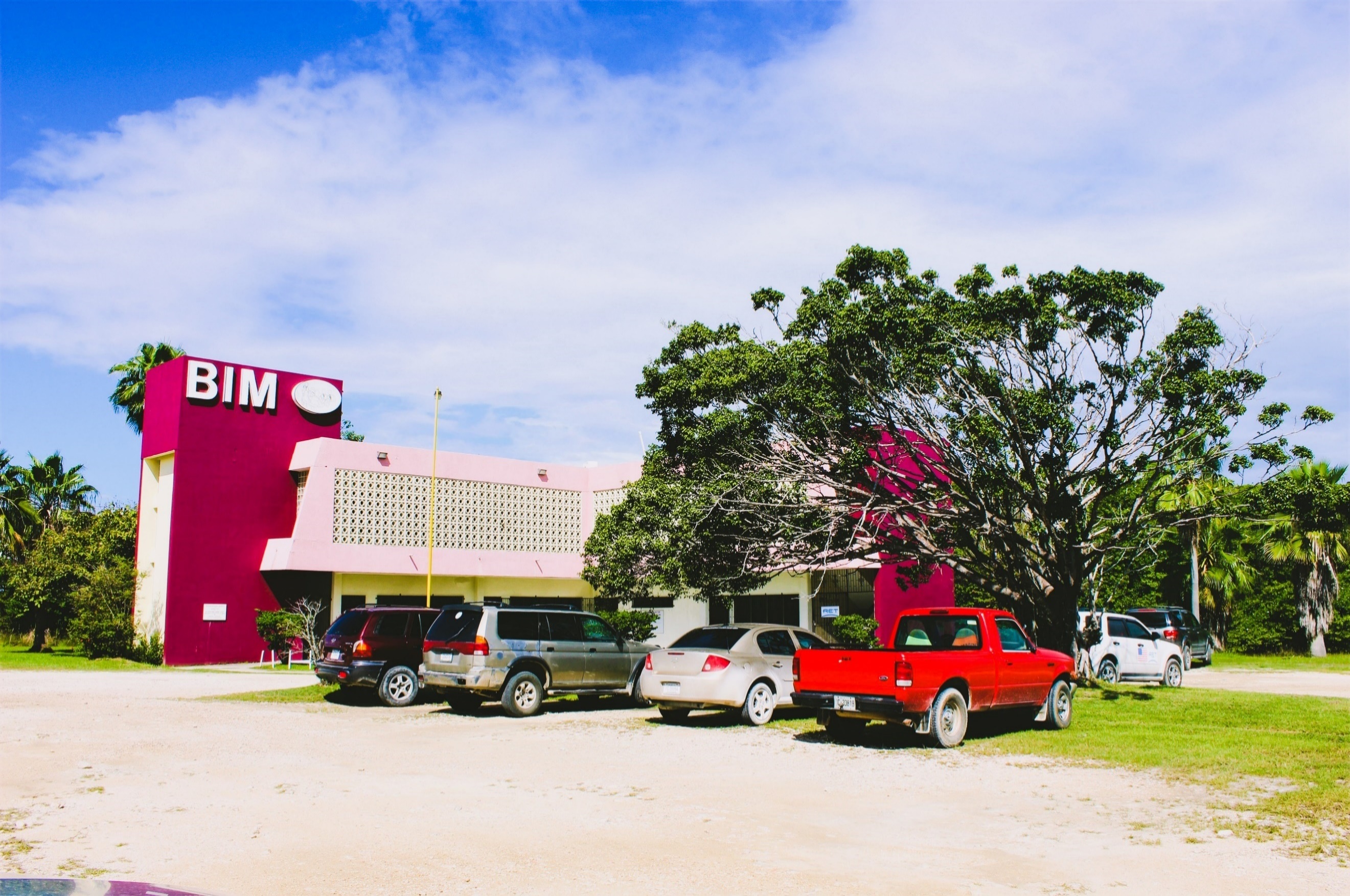 3RD QUARTER SCHEDULE 2019JULY                                                                  AUGUST SEPTEMBER  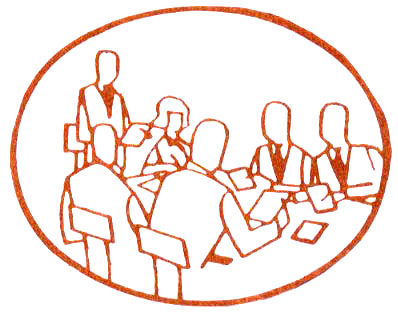 